NOC	USA/9A1/1INTERNATIONAL TELECOMMUNICATION
REGULATIONSNOC	USA/9A1/2PREAMBLEReasons: Title of Preamble remains unchanged.MOD	USA/9A1/31		While the sovereign right of each to regulate its telecommunications is fully recognized, the provisions of the present Regulations the International Telecommunication Convention, with a view to attaining the purposes of the International Telecommunication Union in promoting the development of telecommunication services and their most efficient operation while harmonizing the development of facilities for world-wide telecommunications.Reasons: The purpose of proposed revision is to align existing text of the International Telecommunication Regulations (ITRs) with the current terminology used in CS No. 31.NOC	USA/9A1/4Article 1Purpose and Scope of the RegulationsReasons: Title of Article 1 remains unchanged.MOD	USA/9A1/52	1.1	a)	These Regulations establish general principles which relate to the provision and operation of international telecommunication services offered to the public as well as to the underlying international telecommunication transport means used to provide such services. Reasons: The proposed revision is to align the text with terminology used in CS and CV and to clarify that the provisions of the ITRs primarily apply to Member States who are signatory to the treaty.  Member States, subject to national law, may subject ROAs to the ITRs.  MOD	USA/9A1/63		b)	These Regulations recognize in Article 9 the right of Member to allow special arrangements.Reasons: Editorial update.NOC	USA/9A1/74	1.2	In these Regulations, “the public” is used in the sense of the population, including governmental and legal bodies.Reasons: This provision stood the test of time.NOC	USA/9A1/85	1.3	These Regulations are established with a view to facilitating global interconnection and interoperability of telecommunication facilities and to promoting the harmonious development and efficient operation of technical facilities, as well as the efficiency, usefulness and availability to the public of international telecommunication services.Reasons: This provision embodies the Purposes of the Union articulated in Article 1 of the CS.  MOD	USA/9A1/96	1.4	References to Recommendations in these Regulations are not to be taken as giving to those Recommendations the same legal status as the Regulations.Reasons: There is neither a technical nor a regulatory basis for giving any of the ITU-T Recommendations the same legal status as the very general, high level provisions contained in the ITRs.  The proposed editorial revisions with respect to Recommendations support maintaining the text in the existing provision, which establishes that ITU-T Recommendations should continue to be voluntary.  Also, the proposed revision deletes the provision regarding Instructions because they are no longer in effect. MOD	USA/9A1/107	1.5	Within the framework of the present Regulations, the provision and operation of international telecommunication services is pursuant to agreement between .Reasons: In light of increased competition, a provision that promotes bilateral agreements between administrations for the provision and operation of international telecommunication services is no longer appropriate. The proposed revisions reflect the international telecommunication traffic exchange in competitive environment.MOD	USA/9A1/118	1.6	In implementing the principles of these Regulations,  should comply with, to the greatest extent practicable, the relevant Recommendations.Reasons: The proposed revisions comport with Article 1.4, which establishes that ITU-T Recommendations are voluntary.  Also, because Instructions are no longer in effect, the proposed revision supports the suppression of the reference to ITU-T Instructions.MOD	USA/9A1/129	1.7	a)	These Regulations recognize the right of any Member, subject to national law and should it decide to do so, to require that administrations and, which operate in its territory and provide an international telecommunication service to the public, be authorized by that Member.Reasons: Proposed revisions align the existing text with terms in CS/CV.  This provision reiterates Member States’ sovereign right to regulate its telecommunications as provided by the Preamble of the Union and the ITRs. SUP	USA/9A1/1310		Reasons: This provision is similar to the provision found in Article 1.6.MOD	USA/9A1/1411		)	The Member, where appropriate, shall cooperate in implementing the International Telecommunication Regulations.Reasons: Proposed revisions align the text with terms in CS/CV.  The proposed revision supports the suppression of reference to Resolution 2 of the 1988 WATTC because it no longer relevant. NOC	USA/9A1/1512	1.8	The Regulations shall apply, regardless of the means of transmission used, so far as the Radio Regulations do not provide otherwise.Reasons: This provision stood the test of time. As a general matter, regulations related to radiocommunications within the ITU’s Administrative Regulations should all be contained within the Radio Regulations where they may be addressed by a competent World Radio Conference, as needed.  In the event of ambiguity between the application of radio regulations and these regulations, this provision ensures the radio regulations apply.NOC	USA/9A1/16Article 2DefinitionsReasons: Title of Article 2 remains unchanged.NOC	USA/9A1/1713		For the purpose of these Regulations, the following definitions shall apply. These terms and definitions do not, however, necessarily apply for other purposes.Reasons: The introduction precisely describes the scope and purpose of the definitions included in the ITRs.  Only those definitions that help to understand the regulations should be included in the ITRs. NOC	USA/9A1/1814	2.1	Telecommunication: Any transmission, emission or reception of signs, signals, writing, images and sounds or intelligence of any nature by wire, radio, optical or other electromagnetic systems.Reasons: The current definition of telecommunications is technology neutral and it should remain that way to ensure that the ITRs are a flexible and enduring treaty. This definition is also contained in CS No. 1012 and any attempt to revise these definitions would be in conflict with the provisions of the basic instrument of the ITU.  Any attempt to amend substantially the definition and define particular technologies and services would undermine the long-term stability of the ITRs by introducing concepts that may become irrelevant with future technological developments.NOC	USA/9A1/1915	2.2	International telecommunication service: The offering of a telecommunication capability between telecommunication offices or stations of any nature that are in or belong to different countries.Reasons: The current definition of international telecommunication service is technology neutral and it should remain that way to ensure that the ITRs are a flexible and enduring treaty. This definition is also contained in CS No. 1011 and any attempt to revise these definitions would be in conflict with the provisions of the basic instrument of the ITU.  Any attempt to amend the definition and define particular technologies and services would undermine the long-term stability of the ITRs by introducing concepts that may become irrelevant with future technological developments.MOD	USA/9A1/2016	2.3	Government telecommunication: elecommunication originating with any: Head of a State; Head of a government or members of a government; Commanders-in-Chief of military forces, land, sea or air; diplomatic or consular agents; the Secretary-General of the United Nations; Heads of the principal organs of the United Nations; the International Court of Justice, or reply to government.Reasons: The proposed revisions align existing ITRs definition of government telecommunications with definition found in CS No. 1014.SUP	USA/9A1/2121	Reasons: The proposed revision supports suppression of this definition because it does not account for the multitude of routing arrangements that currently exist under commercial arrangements, where the choice of international route is a commercial matter.  SUP	USA/9A1/2222	23	24	Reasons: The proposed revision supports suppression of this definition because it does not reflect the existing competitive international telecommunication market.   SUP	USA/9A1/2325	Reasons: This definition does not reflect the full range of arrangements in the market and is not necessary in light of proposed changes to Article 6.MOD	USA/9A1/2426	2.9	Collection charge: The charge established and collected by an administration from its customers for the use of an international telecommunication service.Reasons: Editorial update.SUP	USA/9A1/2527	Reasons: Because Instructions are no longer in effect, the proposed revision supports the suppression of the reference to ITU-T Instructions.NOC	USA/9A1/26Article 3International NetworkReasons: Title of Article 3 remains unchanged.SUP	USA/9A1/2730	Reasons: This provision is not appropriate in a competitive environment, where companies need flexibility to choose the most efficient route for their traffic.MOD	USA/9A1/28Article 6Reasons: Suggested edits to the title of Article 6 reflect the fact that detailed regulatory provisions governing charging and accounting for international telecommunication services are not appropriate for a competitive market, consistent with Plenipotentiary Resolution 171 (Guadalajara, 2010).SUP	USA/9A1/2942	Reasons: Obsolete title.MOD	USA/9A1/3043	6.1	Reasons: The original text of provisions 6.1.1 and 6.1.2 are not relevant in competitive markets.  The proposed language is flexible and can therefore accommodate technological advances and market developments, as required by Plenipotentiary Resolution 171 (Guadalajara 2010).SUP	USA/9A1/3144	Reasons: See justification for provision 6.1.1.MOD	USA/9A1/3245	6.	Where, in accordance with the national law of a country, a fiscal tax is levied on collection charges for international telecommunication services, this tax shall normally be collected only in respect of international services billed to customers in that country, unless other arrangements are made to meet special circumstances.Reasons: Modified to reflect renumbering.ADD	USA/9A1/3345A	6.2.1	Where an ROA has a duty or fiscal tax levied on its share of charges for providing international telecommunication services or other remunerations, it shall not in turn impose any such duty or fiscal tax on other ROAs.Reasons: 6.2.1 was moved from 1.6 in Appendix 1.SUP	USA/9A1/3446	47	Reasons: This provision has been replaced by the proposed new 6.1, concerning arrangements for the provision of international telecommunication services.SUP	USA/9A1/3548	49	.50	Reasons: Obsolete provisions.SUP	USA/9A1/3651	52	Reasons: The United States proposes to delete Appendix 1 and modifying Appendix 2.NOC	USA/9A1/37Article 9Special ArrangementsReasons: Title of Article 9 remains unchanged.MOD	USA/9A1/3858	9.1	a)	special arrangements may be entered into on telecommunication matters which do not concern Member in general. Subject to national laws, Member may allow or other organizations or persons to enter into such special mutual arrangements with Member,  or other organizations or persons that are so allowed in another country for the establishment, operation, and use of special telecommunication networks, systems and services, in order to meet specialized international telecommunication needs within and/or between the territories of the Member concerned, and including, as necessary, those financial, technical, or operating conditions to be observed.Reasons: Editorial update to align with CS/CV.MOD	USA/9A1/3959		b)	Any such special arrangements should avoid technical harm to the operation of telecommunication facilities.Reasons: Technical harm to all telecommunication facilities should be avoided, not just of third countries.MOD	USA/9A1/4060	9.2	Member should, where appropriate, encourage the parties to any special arrangements that are made pursuant to to take into account relevant provisions of Recommendations.Reasons: Editorial update to align with CS/CV.World Conference on International 
Telecommunications (WCIT-12)
Dubai, 3-14 December 2012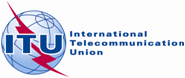 PLENARY MEETINGAddendum 1 to
Document 9-E3 August 2012Original: EnglishUnited States of AmericaUnited States of AmericaPROPOSALS FOR THE WORK OF THE CONFERENCEPROPOSALS FOR THE WORK OF THE CONFERENCE